Anmeldung Elternauszeiten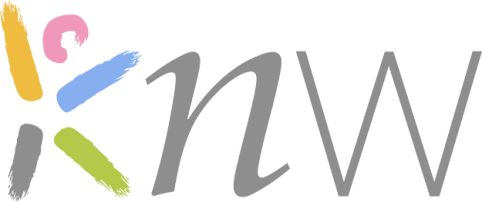 Väterauszeit – TimeoutVom: 	Freitag,   03.05.2019 ab 14:00 UhrBis:	Sonntag, 05.05.2019  14:00 UhrIm:	Tagungszentrum des Kloster Schmerlenbach, Schmerlenbacher Straße 8, 63769 HösbachTeilnehmer:NameVornameStraße Hausnummer  PLZ Ort  Mobilnummer  Email  Mitglied ja/ nein                                                           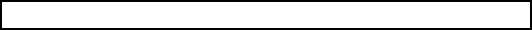 Der Teilnahmebeitrag beträgt für Mitglieder des Kindernetzwerk e.V. 100,- € und                                           für Nicht- Mitglieder 150,- €Ort, Datum, UnterschriftBei Rückfragen kontaktieren Sie bitte Birgit Fuchs fuchs@kindernetzwerk.de, 06021-12030Hinweise zum DatenschutzDie Daten werden für die Anmeldung zu der o.g. Veranstaltung erhoben, verarbeitet und für die weitere Kommunikation zu dieser Veranstaltung verwendet. Im weiteren Verlauf werden die Kontaktdaten genutzt, um die ehemaligen Teilnehmer über weitere Seminare des Kindernetzwerk e.V. zu informieren. 

Allgemeine Informationen zur Datenverarbeitung und zu Ihren Rechten finden Sie unter www.kindernetzwerk.de. Bei Fragen wenden Sie sich an das Kindernetzwerk e.V., Hanauer Straße 8, 63739 Aschaffenburg, Deutschland, Tel.: (0 60 21) 1 20 30, Fax: (0 60 21) 1 24 46, E-Mail: info@kindernetzwerk.de. Ihr Einverständnis können Sie ohne für Sie nachteilige Folgen verweigern bzw. jederzeit mit Wirkung für die Zukunft widerrufen. Dies berührt nicht die Rechtmäßigkeit der bisher auf der Grundlage dieser Einwilligung erfolgten Verarbeitung. Ihr Widerrufsrecht können Sie gegenüber dem Kindernetzwerk e.V. wahrnehmen. Sie können den Widerruf auch per E-Mail senden an: info@kindernetzwerk.de